1.- Què diu aquest rètol? Real Seminario de San Carlos (Segle: 17 o disset) 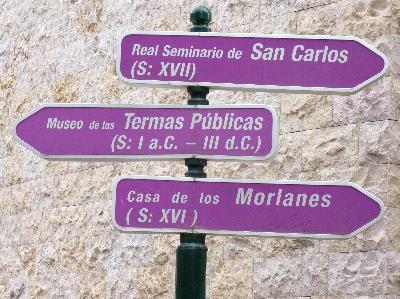 2.- Indica en aquest rellotge les hores en nombres romans. Marca amb les busques la hora a la que entrem al matí a l’escola. 3.- Quins nombres indiquen aquests rètols?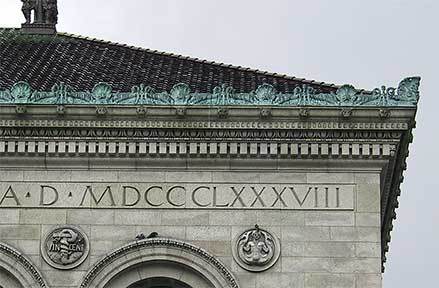 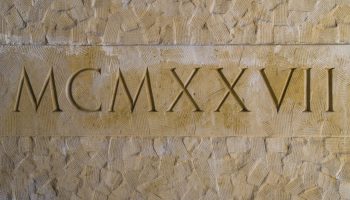 1888                                                               19274.- Quin és el nombre anterior i posterior d’aquest nombre romà?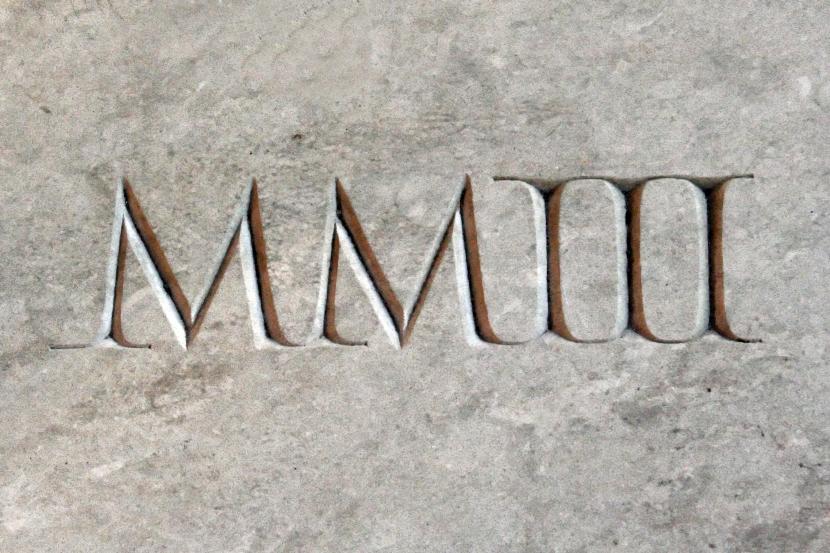     MMII                                                              MMIV                                                                                         5.- A quin any es van construir aquests monuments? 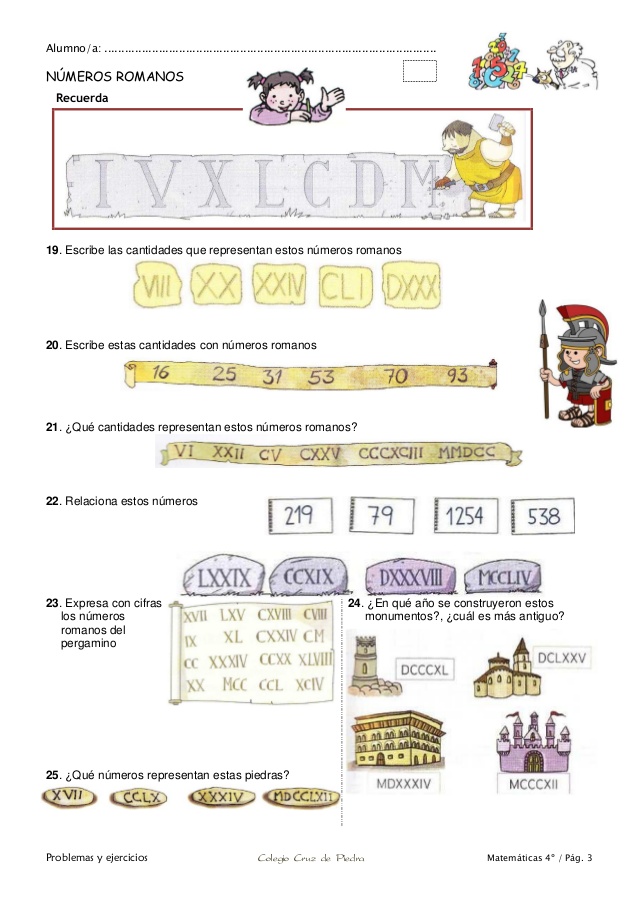 840                                                                         675Quin és el més antic? El primer6.- Escriu la teva data de naixement en nombres romans.Lliure7.- A partir d’aquest gràfic completa la taula.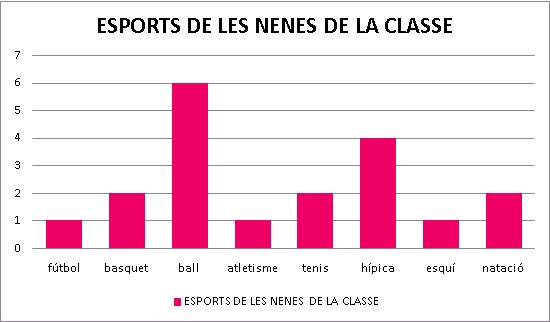 ENS POSEM A PROVA. ROMANS ENS POSEM A PROVA. ROMANS Nom __________________________________fútbolIbásquetIIballVIatletismoItenisIIhípicaIVesquíInatacióII